 Κ.Ο. ΓΛΑΥΚΟΣ ΠΕΡΙΣΤΕΡΙΟΥ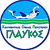  Κ.Ο. ΓΛΑΥΚΟΣ ΠΕΡΙΣΤΕΡΙΟΥ Κ.Ο. ΓΛΑΥΚΟΣ ΠΕΡΙΣΤΕΡΙΟΥ Κ.Ο. ΓΛΑΥΚΟΣ ΠΕΡΙΣΤΕΡΙΟΥ Κ.Ο. ΓΛΑΥΚΟΣ ΠΕΡΙΣΤΕΡΙΟΥΗΛΙΑΚΗ ΜΑΡΙΑ (9/8/2009)ΗΛΙΑΚΗ ΜΑΡΙΑ (9/8/2009)ΗΛΙΑΚΗ ΜΑΡΙΑ (9/8/2009)ΗΛΙΑΚΗ ΜΑΡΙΑ (9/8/2009)ΗΛΙΑΚΗ ΜΑΡΙΑ (9/8/2009)ΚΛΑΣΙΚΗ ΚΟΛΥΜΒΗΣΗ *(ΚΟΡΑΣΙΔΩΝ)* ΑΤΟΜΙΚΑ ΡΕΚΟΡ & ΒΑΘΜΟΛΟΓΙΑ (FINA) ΑΝΑΛΟΓΑ ΜΕ ΤΙΣ ΕΠΙΔΟΣΕΙΣΚΛΑΣΙΚΗ ΚΟΛΥΜΒΗΣΗ *(ΚΟΡΑΣΙΔΩΝ)* ΑΤΟΜΙΚΑ ΡΕΚΟΡ & ΒΑΘΜΟΛΟΓΙΑ (FINA) ΑΝΑΛΟΓΑ ΜΕ ΤΙΣ ΕΠΙΔΟΣΕΙΣΚΛΑΣΙΚΗ ΚΟΛΥΜΒΗΣΗ *(ΚΟΡΑΣΙΔΩΝ)* ΑΤΟΜΙΚΑ ΡΕΚΟΡ & ΒΑΘΜΟΛΟΓΙΑ (FINA) ΑΝΑΛΟΓΑ ΜΕ ΤΙΣ ΕΠΙΔΟΣΕΙΣΚΛΑΣΙΚΗ ΚΟΛΥΜΒΗΣΗ *(ΚΟΡΑΣΙΔΩΝ)* ΑΤΟΜΙΚΑ ΡΕΚΟΡ & ΒΑΘΜΟΛΟΓΙΑ (FINA) ΑΝΑΛΟΓΑ ΜΕ ΤΙΣ ΕΠΙΔΟΣΕΙΣΚΛΑΣΙΚΗ ΚΟΛΥΜΒΗΣΗ *(ΚΟΡΑΣΙΔΩΝ)* ΑΤΟΜΙΚΑ ΡΕΚΟΡ & ΒΑΘΜΟΛΟΓΙΑ (FINA) ΑΝΑΛΟΓΑ ΜΕ ΤΙΣ ΕΠΙΔΟΣΕΙΣΑΓΩΝΙΣΜΑΑΓΩΝΙΣΜΑ       ΕΠΙΔΟΣΗ ΗΜΕΡΟΜΗΝΙΑ  ΒΑΘΜΟΙ50μ.Ελεύθερο50μ.Ελεύθερο---100μ.Ελεύθερο100μ.Ελεύθερο---200μ.Ελεύθερο200μ.Ελεύθερο---400μ.Ελεύθερο400μ.Ελεύθερο---800μ.Ελεύθερο800μ.Ελεύθερο---1500μ.Ελεύθερο1500μ.Ελεύθερο---50μ.Ύπτιο50μ.Ύπτιο---100μ.Ύπτιο100μ.Ύπτιο---200μ.Ύπτιο200μ.Ύπτιο---50μ.Πεταλούδα50μ.Πεταλούδα---100μ.Πεταλούδα100μ.Πεταλούδα---200μ.Πεταλούδα200μ.Πεταλούδα---50μ.Πρόσθιο50μ.Πρόσθιο---100μ.Πρόσθιο100μ.Πρόσθιο---200μ.Πρόσθιο200μ.Πρόσθιο---200μ.Μ.Α.200μ.Μ.Α.---400μ.Μ.Α.400μ.Μ.Α.---   ΤΕΧΝΙΚΗ ΚΟΛΥΜΒΗΣΗ *(ΚΟΡΑΣΙΔΩΝ)* ΑΤΟΜΙΚΑ ΡΕΚΟΡ   ΤΕΧΝΙΚΗ ΚΟΛΥΜΒΗΣΗ *(ΚΟΡΑΣΙΔΩΝ)* ΑΤΟΜΙΚΑ ΡΕΚΟΡ   ΤΕΧΝΙΚΗ ΚΟΛΥΜΒΗΣΗ *(ΚΟΡΑΣΙΔΩΝ)* ΑΤΟΜΙΚΑ ΡΕΚΟΡ   ΤΕΧΝΙΚΗ ΚΟΛΥΜΒΗΣΗ *(ΚΟΡΑΣΙΔΩΝ)* ΑΤΟΜΙΚΑ ΡΕΚΟΡ   ΤΕΧΝΙΚΗ ΚΟΛΥΜΒΗΣΗ *(ΚΟΡΑΣΙΔΩΝ)* ΑΤΟΜΙΚΑ ΡΕΚΟΡΑΓΩΝΙΣΜΑ                                                         ΕΠΙΔΟΣΗ                                                         ΕΠΙΔΟΣΗ                                                         ΕΠΙΔΟΣΗΗΜΕΡΟΜΗΝΙΑ50μ.Διπλά Πέδιλα26.79 26.79 26.79 22/7/2021100μ.Διπλά Πέδιλα-    -    -    -200μ.Διπλά Πέδιλα--- -400μ.Διπλά Πέδιλα                                                     -                                                     -                                                     - -50μ.Επιφανείας17.90 (Π.Ρ. Νεανίδων & Κορασίδων)17.90 (Π.Ρ. Νεανίδων & Κορασίδων)17.90 (Π.Ρ. Νεανίδων & Κορασίδων)8/2/2024100μ.Επιφανείας40.54 Πανελλήνιο ρεκόρ (Π.Ρ. Νεανίδων & Κορασίδων)40.54 Πανελλήνιο ρεκόρ (Π.Ρ. Νεανίδων & Κορασίδων)40.54 Πανελλήνιο ρεκόρ (Π.Ρ. Νεανίδων & Κορασίδων)22/6/2023200μ.Επιφανείας1:35.061:35.061:35.0628/7/2023400μ.Επιφανείας3:47.003:47.003:47.0017/12/2022800μ.Επιφανείας----1500μ.Επιφανείας                                                     -                                                     -                                                     --100μ.Υποβρύχιο39.41 (Π.Ρ. Νεανίδων & Κορασίδων)  39.41 (Π.Ρ. Νεανίδων & Κορασίδων)  39.41 (Π.Ρ. Νεανίδων & Κορασίδων)  23/4/2023200μ.Υποβρύχιο                                                     -                                                     -                                                     --400μ.Υποβρύχιο                                                     -                                                     -                                                     --800μ.Υποβρύχιο                                                     -                                                     -                                                     --50μ.Απνοή17.22 17.22 17.22 5/5/2023